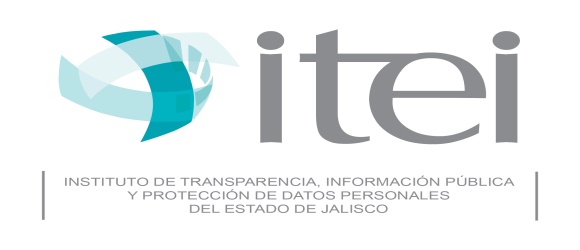 Introducción El presente manual de puestos documenta de manera ordenada y específica la información sobre la ubicación, descripción de las funciones, responsabilidades, condiciones de trabajo y características que subsisten en cada puesto, para desempeñarlo de la mejor forma.Asimismo describe el nivel jerárquico de cada puesto dentro de la organización, así como su relación de dependencia, lo cual indica el lugar que ocupa el puesto dentro de la estructura organizacional, a que posiciones está subordinado directamente y cuál es su relación con otros puestos de trabajo.Objetivo de la ficha de puestoEstablecer una descripción clara y concisa del puesto para que el servidor público tenga una visión oportuna y objetiva de sus funciones.Precisar las funciones y relaciones de cada unidad administrativa estableciendo las líneas de autoridad de los servidores públicos en sus distintos niveles.Determinar los perfiles de puestos, conforme a las funciones descritas, con objeto de que contribuya a normar criterios para la toma de decisiones dentro de la planeación del desarrollo profesional de los servidores públicos.Adecuar las políticas de selección de personal, inducción al puesto y profesionalización del servidor público.Servir como medio de integración y orientación de personal de nuevo ingreso, facilitando su incorporación al puesto asignado.Estructura Orgánica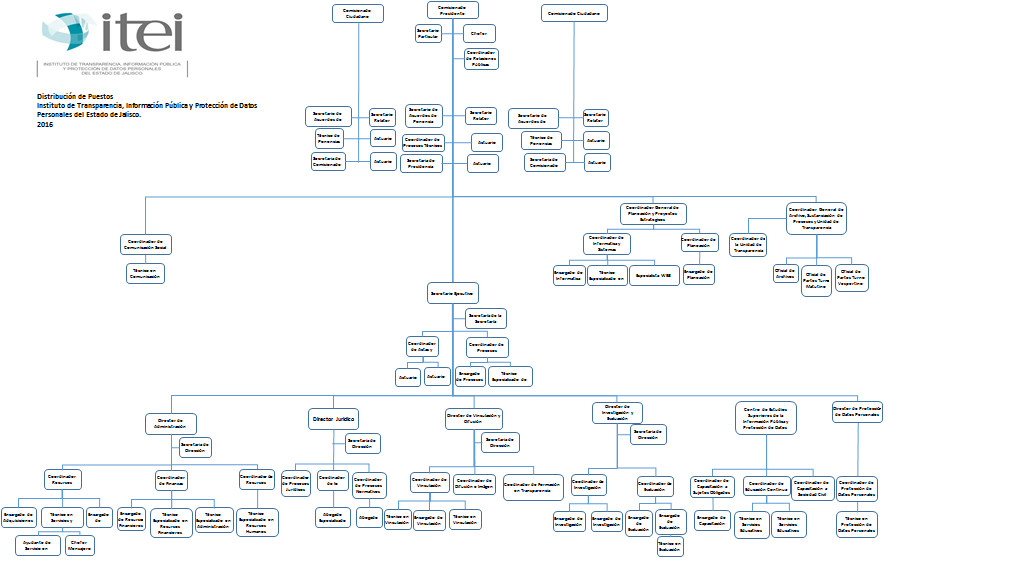 Inventario de puestos por área AnexosEn la tabla que se presenta a continuación, se describen las competencias deseadas que deben presentar los servidores públicos, basados en los objetivos estratégicos de este Instituto, así como una breve descripción de las mismas; las cuales se deben reflejar en una serie de comportamientos esperados para el desempeño de su cargo:  Glosario Control de emisión TitularPuestos que dependen del Titular del áreaPuestos que dependen de la CoordinaciónPuestos que dependen del nivel anteriorComisionado PresidenteSecretario ParticularComisionado PresidenteSecretaria de PresidenciaComisionado PresidenteSecretario de Acuerdos de PonenciaComisionado PresidenteSecretario RelatorComisionado PresidenteCoordinador de Procesos TécnicosComisionado PresidenteActuario (2)Comisionado PresidenteCoordinador de Relaciones PúblicasComisionado PresidenteChoferComisionado PresidenteCoordinador de Comunicación SocialTécnico en Comunicación SocialComisionado Ciudadano (2)Secretario de Acuerdos de Ponencia (2)Comisionado Ciudadano (2)Secretario Relator (2)Comisionado Ciudadano (2)Técnico en Ponencia (2)Comisionado Ciudadano (2)Actuario (4)Comisionado Ciudadano (2)Auxiliar Administrativo (2)Coordinador General de Planeación y Proyectos EstratégicosCoordinador de Informática y SistemasEncargado de InformáticaCoordinador General de Planeación y Proyectos EstratégicosCoordinador de Informática y SistemasTécnico Especializado en InformáticaCoordinador General de Planeación y Proyectos EstratégicosCoordinador de Informática y SistemasEspecialista WEBCoordinador General de Planeación y Proyectos EstratégicosCoordinador de PlaneaciónEncargado de PlaneaciónCoordinador General de Archivo, Sustanciación de Procesos y Unidad de TransparenciaCoordinador de la Unidad de TransparenciaCoordinador General de Archivo, Sustanciación de Procesos y Unidad de TransparenciaOficial de ArchivosCoordinador General de Archivo, Sustanciación de Procesos y Unidad de TransparenciaOficial de Partes Turno MatutinoCoordinador General de Archivo, Sustanciación de Procesos y Unidad de TransparenciaOficial de Partes Turno VespertinoTitularPuestos que dependen del Titular del áreaPuestos que dependen de la CoordinaciónPuestos que dependen del nivel anteriorSecretario EjecutivoSecretaria de la Secretaría EjecutivaSecretario EjecutivoCoordinador de Actas y Acuerdos Actuario (2)Secretario EjecutivoCoordinador de Procesos EspecializadosEncargado de Procesos EspecializadosSecretario EjecutivoCoordinador de Procesos EspecializadosTécnico Especializado de ProcesosTitularPuestos que dependen del Titular del áreaPuestos que dependen de la CoordinaciónPuestos que dependen del nivel anteriorDirector de AdministraciónSecretaria de DirecciónDirector de AdministraciónCoordinador Recursos MaterialesEncargado de AdquisicionesDirector de AdministraciónCoordinador Recursos MaterialesTécnico en Servicios y MantenimientoAyudante de Servicio en MantenimientoDirector de AdministraciónCoordinador Recursos MaterialesTécnico en Servicios y MantenimientoChofer MensajeroDirector de AdministraciónCoordinador Recursos MaterialesEncargado de AlmacénDirector de AdministraciónCoordinador de FinanzasEncargado de Recursos FinancierosDirector de AdministraciónCoordinador de FinanzasTécnico Especializado en Recursos FinancierosDirector de AdministraciónCoordinador de FinanzasTécnico Especializado en AdministraciónDirector de AdministraciónCoordinador de Recursos HumanosTécnico Especializado en Recursos HumanosTitularPuestos que dependen del Titular del áreaPuestos que dependen de la CoordinaciónPuestos que dependen del nivel anteriorDirector JurídicoSecretaria de DirecciónDirector JurídicoCoordinador de Procesos JurídicosDirector JurídicoCoordinador de lo ContenciosoAbogado EspecializadoDirector JurídicoCoordinador de Procesos NormativosAbogadoTitularPuestos que dependen del Titular del áreaPuestos que dependen de la CoordinaciónPuestos que dependen del nivel anteriorDirector de Vinculación y DifusiónSecretaria de DirecciónDirector de Vinculación y DifusiónCoordinador de Difusión e ImagenDirector de Vinculación y DifusiónCoordinador de Formación en Transparencia Director de Vinculación y DifusiónCoordinador de VinculaciónTécnico en Vinculación (2)Director de Vinculación y DifusiónCoordinador de VinculaciónEncargado de Vinculación TitularPuestos que dependen del Titular del áreaPuestos que dependen de la CoordinaciónPuestos que dependen del nivel anteriorDirector de Investigación y EvaluaciónSecretaria de DirecciónDirector de Investigación y EvaluaciónCoordinador de InvestigaciónEncargado de Investigación (2)Director de Investigación y EvaluaciónCoordinador de EvaluaciónEncargado de Evaluación (2)Técnico en EvaluaciónTitularPuestos que dependen del Titular del áreaPuestos que dependen de la CoordinaciónPuestos que dependen del nivel anteriorDirector del Centro de Estudios Superiores de la Información Pública y Protección de Datos Personales  (CESIP)Coordinador de Capacitación a Sociedad CivilDirector del Centro de Estudios Superiores de la Información Pública y Protección de Datos Personales  (CESIP)Coordinador de Capacitación a Sujetos ObligadosEncargado de CapacitaciónDirector del Centro de Estudios Superiores de la Información Pública y Protección de Datos Personales  (CESIP)Coordinador de Educación ContinuaTécnico en Servicios Educativos (2)TitularPuestos que dependen del Titular del áreaPuestos que dependen de la CoordinaciónPuestos que dependen del nivel anteriorDirector de Protección de Datos PersonalesCoordinador de Protección de Datos Personales Técnico en Protección de Datos PersonalesNo.CompetenciaDescripciónComportamientos esperados1LiderazgoEs la habilidad necesaria para orientar la acción de los grupos humanos en una dirección determinada, inspirando valores de acción y anticipando escenarios de desarrollo de la acción de ese grupo. La habilidad para fijar objetivos, el seguimiento de dichos objetivos y la capacidad de dar retroalimentación, integrando las opiniones de los otros. Motivar e inspirar confianza. Tener valor para defender o encarnar creencias, ideas y asociaciones. Manejar el cambio para asegurar competitividad y efectividad a largo plazo. Plantear abiertamente los conflictos para optimizar la calidad de las decisiones y la efectividad de la organización. Proveer coaching y retroalimentación para el desarrollo de los colaboradores.Puede fijar objetivos que el grupo acepta realizando un adecuado seguimiento de lo encomendado.2Pensamiento EstratégicoEs la habilidad para comprender rápidamente los cambios del entorno, las oportunidades del entorno, las amenazas competitivas y las fortalezas y debilidades de su propia organización a la hora de identificar la mejor respuesta estratégica. Capacidad para detectar nuevas oportunidades, realizar alianzas estratégicas con sociedades civiles, proveedores o ciudadanía en general.Puede adecuarse a los cambios del entorno detectando áreas de oportunidad para la organización.3Relaciones PúblicasHabilidad para establecer relaciones con redes complejas de personas cuya cooperación es necesaria para tener influencia sobre los representantes de sindicatos, gobernantes en todos los niveles (federales, estatales, municipales), legisladores, grupos de interés, proveedores y la ciudadanía en general.En ocasiones logra establecer relaciones convenientes para la organización, obteniendo la cooperación de personas necesarias.4Orientación al ClienteImplica el deseo de ayudar o servir a la sociedad en general, de comprender y satisfacer sus necesidades. Implica esforzarse por conocer y resolver los problemas del ciudadano y de todos aquellos que cooperen en la relación organización-usuario, como sujetos obligados y el personal de la organización. Mantiene una actitud de total disponibilidad con el usuario, brindando más de lo que este espera. El ciudadano siempre puede encontrarlo. Dedica tiempo a esta con el usuario ya sea en su propia oficina o en la del usuario.5Calidad en el TrabajoImplica tener amplios conocimientos de los temas del área que esté bajo su responsabilidad.Poseer la capacidad de comprender la esencia de los aspectos complejos. Demostrar capacidad para trabajar con las funciones de su mismo nivel y de niveles diferentes.Tener buena capacidad de discernimiento.Conoce adecuadamente todos los temas relacionados con su especialidad como para cumplir su función.6Habilidad AnalíticaEsta competencia tiene que ver con el tipo y alcance de razonamiento y la forma que un candidato organiza cognitivamente el trabajo.Es la capacidad general que tiene una persona para realizar un análisis lógico. La capacidad de identificar los problemas, reconocer la información significativa, buscar y coordinar los datos relevantes. Se puede incluir aquí  la habilidad para analizar, organizar y presentar datos financieros y estadísticos y para establecer conexiones relevantes entre datos numéricos.Puede analizar e identificar problemas coordinando datos relevantes, organizar y presentar datos numéricos.7Iniciativa-Autonomía-SencillezRápida ejecutividad ante las pequeñas dificultades o problemas que surgen en el día a día de la actividad.Supone responder de manera proactiva a las desviaciones o dificultades, sin esperar a efectuar todas las consultas en la línea jerárquica, evitando así el agravamiento de problemas de importancia menor.Implica también la capacidad de proponer mejoras, sin que haya un problema concreto que deba ser solucionado. Se trata de tener capacidad para decidir, estar orientado a la acción, y utilizar la iniciativa y la rapidez como ventaja competitiva.Responder con rapidez asegurando una efectiva instrumentación, de forma clara y simple.Capacidad de ser flexible y de imaginar que los cambios son oportunidades.Demostrar un comportamiento decididamente orientado a la asunción de riesgos.Crear nuevos y mejores procedimientos para hacer las cosas evitando la burocracia.Resuelve con rapidez las pequeñas complicaciones del día a día; raramente propone mejoras en su área de accionar. Pone en marcha adecuadamente los cambios propuestos por el Pleno.8Modalidades del ContactoEs la capacidad de demostrar una sólida habilidad de comunicación y asegurar una comunicación clara.Alienta a otros a compartir información, habla por todos y valora las contribuciones de los demás.En un concepto más amplio, comunicarse incluye saber escuchar y hacer posible que los demás accedan fácilmente a la información que se posea.Escucha y se interesa por los puntos de vista de los demás y hace preguntas constructivas.9Orientación a los resultadosEs la tendencia al logro de resultados, fijando metas desafiantes por encima de los estándares, mejorando y manteniendo altos niveles de rendimiento, en el marco de las estrategias de la organización.Fija objetivos para su área en concordancia con los objetivos estratégicos de la organización. Trabaja para mejorar su desempeño introduciendo los cambios necesarios en la órbita de su accionar.10NegociaciónHabilidad para crear un ambiente propicio para la colaboración y lograr compromisos duraderos que fortalezcan la relación.Capacidad para dirigir o controlar una discusión utilizando técnicas ganar-ganar planificando alternativas para negociar los mejores acuerdos.Se centra en el problema y no en la persona.Realiza acuerdos satisfactorios para la organización pero no siempre considera el interés de los demás.11ComunicaciónEs la capacidad de escuchar, hacer preguntas, expresar conceptos e ideas en forma efectiva, exponer aspectos positivos.La habilidad de saber cuándo y a quién preguntar para llevar adelante un propósito.Es la capacidad de escuchar al otro y comprenderlo. Comprender la dinámica de grupos y el diseño efectivo de reuniones.Incluye la capacidad de comunicar por escrito con concisión y claridad.Se comunica con ruidos evidentes con otras personas tanto en forma oral como escrita.12Trabajo en EquipoEs la capacidad de participar activamente en la prosecución de una meta común subordinando los intereses personales a los objetivos del equipo.Se compromete en la búsqueda de logros compartidos. Privilegia el interés del grupo por encima del interés personal.13Capacidad de planificación y de organizaciónEs la capacidad de determinar eficazmente las metas y prioridades de su tarea-área-proyecto estipulando la acción, los plazos y los recursos requeridos.Incluye la instrumentación de mecanismos de seguimiento y verificación de la información.Establece objetivos y plazos para la realización de las tareas, define prioridades, controlando la calidad del trabajo y verificando la información para asegurarse de que se han ejecutado las acciones previstas.14InnovaciónEs la capacidad de idear soluciones nuevas y diferentes para resolver problemas o situaciones requeridas por el propio  puesto, como la organización, los usuarios o el segmento de especialidad donde actué.Aplica / recomienda soluciones para resolver problemas o situaciones utilizando su experiencia en otras similares.15Construcción de Relaciones InstitucionalesEs la habilidad de involucrarse en la organización propia o de los usuarios para ofrecerles soluciones a sus problemas actuales o futuros con la perspectiva de largo plazo.Resuelve eficazmente la mayor parte de los problemas o exigencias actuales planteados por el usuario.16Dirección de Equipos de TrabajoEs la capacidad de desarrollar, consolidar y conducir un equipo de trabajo alentando a sus miembros a trabajar con la autonomía y responsabilidad.Organiza equipos de trabajo definiendo pautas generales de actividad y delegando algunas a los integrantes del mismo, ocasionalmente media en situaciones de conflicto. 17Desarrollo de RelacionesConsiste en actuar para establecer y mantener relaciones cordiales, recíprocas y cálidas o redes de contactos con distintas personas.Establece y mantiene relaciones cordiales con un amplio círculo de amigos y conocidos con el objetivo de lograr mejores resultados en el trabajo.18Pensamiento ConceptualEs la habilidad para identificar vínculos entre situaciones que no están obviamente conectadas y construir conceptos o modelos; asimismo, para identificar los puntos clave de las situaciones complejas. Incluye la utilización de razonamiento creativo, inductivo o conceptual.Identifica pautas, tendencias o lagunas de información que maneja. Reconoce e identifica las similitudes entre una nueva situación y algo que ocurrió en el pasado.19Preocupación por el Orden y la ClaridadEs la preocupación continua por controlar y comprobar el trabajo y la información. Implica también una insistencia en que las responsabilidades y funciones asignadas estén claramente asignadas.Comprueba la calidad y exactitud de las tareas de su área y de su propio trabajo. Se preocupa por cumplir con las normas y procedimientos.20Tolerancia a la PresiónSe trata de la habilidad para  seguir actuando con eficacia en situaciones de presión de tiempo y de desacuerdo, oposición y diversidad. Es la capacidad de responder y trabajar con alto desempeño en situaciones de mucha exigencia.Alcanza los objetivos aunque este presionado, su desempeño es bueno en situaciones de muchas exigencia.21FlexibilidadEs la capacidad para adaptarse y trabajar en distintas y variadas situaciones y con personas o grupos diversos. Supone entender y valorar posturas distintas o puntos de vista encontrados, adaptando su propio enfoque a medida que la situación cambiante lo requiera y promoviendo los cambios en la propia organización o las responsabilidades de su cargo.Aplica normas o procedimientos adecuados para la situación de modo de alcanzar los objetivos globales de su grupo y por ende de la organización.22AutocontrolEs la capacidad para controlar las emociones personales y evitar las reacciones negativas ante provocaciones, oposición u hostilidad de los demás o cuando se trabaja en condiciones de estrés. Asimismo implica la resistencia a condiciones constantes de estrés,Controla sus emociones, siente el impulso de hacer algo inapropiado pero resiste la tentación. No cae en la situación de actuar irreflexivamente. O bien siente emociones fuertes y consigue controlarlas puede abandonar el lugar o apartarse del desencadenante de las emociones para controlarlas.23Búsqueda de información Es la inquietud y la curiosidad constante para saber más sobre cosas, hechos o personas. Implica buscar información más allá de las preguntas rutinarias o de lo que se requiere en el puesto. Puede implicar el análisis profundo o la búsqueda de información variada sin un objetivo concreto; esa información puede ser útil en el futuro. Aborda personalmente el esclarecimiento de una situación o problema, cuando normalmente no se haría. Encuentra a las personas más cercanas al problema y les hace preguntas, recurre a personas que no están personalmente involucradas en la situación o problema. 24Habilidades mediáticasEstán asociadas a la asimilación de los nuevos y tradicionales medios de comunicación y su aplicación eficaz. Desenvoltura ante los medios en las conferencias de prensa, en las conferencias con sus pares o la comunidad. Buena relación con la prensa, habilidad de comunicar lo que desea con claridad y sencillez. Se relaciona con la competencia, modalidades de contacto, pero en un sentido más específico, porque hace referencia a los medios. Se comunica adecuadamente, en circunstancias diversas y difíciles. 25CreatividadEs la habilidad de crear imágenes y conceptos sin punto de partida, solo con un concepto o idea como base, plasmando de manera gráfica, conceptual o escrita el desarrollo de una idea en específico de manera clara y sencilla. Crea imágenes, escritos o conceptos nuevos y originales.ComisionadoCada uno de los integrantes del Pleno del Instituto de Transparencia, Información Pública y Protección de Datos Personales del Estado de Jalisco.Comité de Transparencia Es el órgano interno del sujeto obligado encargado de la clasificación de la información pública, de declarar la inexistencia de información, y atención de las solicitudes de protección de información confidencial, entre otras.Instituto Instituto de Transparencia, Información Pública y Protección de Datos Personales del Estado de Jalisco. Instituto de Transparencia, Información Pública y Protección de Datos Personales del Estado de Jalisco (ITEI)Órgano público autónomo, con personalidad jurídica y patrimonio propio, el cual en su funcionamiento se rige por los principios de certeza, legalidad, independencia, imparcialidad, eficacia, objetividad, profesionalismo, transparencia y máxima publicidad. Plataforma Nacional de Transparencia Es el instrumento informático a través del cual se ejercen los derechos de acceso a la información y de protección de datos personales en posesión de los sujetos obligados, así como su tutela, en medios electrónicos, de manera que garantice su uniformidad respecto de cualquier sujeto obligado, y es el repositorio de información obligatoria de transparencia nacional.  Pleno del Instituto Órgano máximo del ITEI que está formado por un comisionado presidente y dos comisionados ciudadanos.El Pleno toma las decisiones en sesión pública, con el voto de más de la mitad de sus integrantes, la cual debe realizarse cuando menos una vez al mes (por lo general son los miércoles), y para que ésta sea válida deben estar presentes más de la mitad de sus integrantes, incluyendo al Presidente.Sujetos ObligadosTodas las dependencias, entidades y organizaciones que deben cumplir con la  Ley de Transparencia y Acceso a la Información Pública del Estado de Jalisco y sus Municipios.SustanciaciónTramitación de una causa o proceso por la vía procesal adecuada para poder dictar sentencia.Unidad de Transparencia Es el órgano interno del sujeto obligado encargado de la atención al público en materia de acceso a la información pública.Unidades Administrativas Se refiere a todas y cada una áreas que integran el Instituto de Transparencia, Información Pública y Protección de Datos Personales del Estado de Jalisco.   CONTROL DE EMISIÓNCONTROL DE EMISIÓNCONTROL DE EMISIÓNParticipantesFechaFirmaElaboró:Geronimo Anguiano Ruiz Coordinador de Planeación08 de julio 2016Revisó:Claudia Patricia Arteaga ArrónizCoordinador General de Planeación y Proyectos Estratégicos08 de julio 2016Validó:Miguel Ángel Hernández VelázquezSecretario Ejecutivo08 de julio 2016Aprobó:Aprobó:Aprobó:Francisco Javier González VallejoComisionado CiudadanoCynthia Patricia Cantero PachecoPresidente del Pleno Pedro Vicente Viveros ReyesComisionado CiudadanoCONTROL DE CAMBIOSCONTROL DE CAMBIOSCONTROL DE CAMBIOSCONTROL DE CAMBIOSVersiónFecha de actualizaciónSección (es)Afectada (s)Descripción2.008/07/16Logotipo ITEISe modificó el encabezado 2.008/07/16Objetivo, IntroducciónSe añadió texto y se modificó redacción2.008/07/16OrganigramaSe realizaron cambios en los nombres del puesto del Pleno, derivado de las reformas de la Ley de Transparencia, Información Pública y Protección de Datos Personales del Estado de Jalisco. 2.008/07/16NomenclaturasCambios en nomenclaturas derivado de las reformas de la Ley de Transparencia, Información Pública y Protección de Datos Personales del Estado de Jalisco;. (Pleno del Instituto, Instituto de Transparencia, Información Pública y Protección de Datos Personales del Estado de Jalisco).